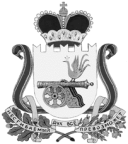 СОВЕТ ДЕПУТАТОВ ВЯЗЕМСКОГО ГОРОДСКОГО ПОСЕЛЕНИЯВЯЗЕМСКОГО РАЙОНА СМОЛЕНСКОЙ ОБЛАСТИРЕШЕНИЕот 29.01.2015  № 4О назначении публичных слушаний по проекту решения «О внесении изменений в Устав Вяземского городского поселения Вяземского района Смоленской области»В соответствии со статьей 13 Устава Вяземского городского поселения Вяземского района Смоленской области, в целях обсуждения проектов муниципальных правовых актов по вопросам местного значения с участием жителей городского поселения, Советом депутатов, Главой муниципального образования, Совет депутатов Вяземского городского поселения Вяземского района Смоленской области РЕШИЛ:1. Назначить публичные слушания по проекту решения «О внесении изменений в Устав Вяземского городского поселения Вяземского района Смоленской области» (Приложение) на «24» февраля 2015 года на 14.30 часов в здании Администрации муниципального образования «Вяземский район» Смоленской области (большой зал заседаний, 3 этаж) по адресу: г. Вязьма, улица 25 Октября, д.11.2. Жители города Вязьма вправе направлять в Совет депутатов Вяземского городского поселения Вяземского района Смоленской области до «23» февраля 2015 года имеющиеся у них замечания и предложения по проекту решения «О внесении изменений в Устав Вяземского городского поселения Вяземского района Смоленской области».Публичные слушания провести в соответствии с Порядком организации и проведения публичных слушаний в Вяземском городском поселении Вяземского района Смоленской области, утвержденным решением Совета депутатов Вяземского городского поселения Вяземского района Смоленской области от 29.01.2015 № 1 «Об утверждении положения о порядке и проведении публичных слушаний в Вяземском городском поселении Вяземского района Смоленской области».3. Для осуществления публичных слушаний образовать организационный комитет в следующем составе:- Григорьев Александр Аркадьевич – Глава муниципального образования Вяземского городского поселения Вяземского района Смоленской области - председатель организационного комитета;- Резниченко Татьяна Николаевна – главный специалист аппарата Совета депутатов Вяземского городского поселения Вяземского района Смоленской области - секретарь.Члены организационного комитета:- Григорьев Олег Станиславович - заместитель Главы муниципального образования Вяземского городского поселения Вяземского района Смоленской области;- Басов Николай Иванович – заместитель Главы муниципального образования Вяземского городского поселения Вяземского района Смоленской области;- Комаров Дмитрий Евгеньевич – председатель постоянной комиссии по вопросам законности, правопорядка, депутатской этики, социальным вопросам  Совета депутатов Вяземского городского поселения Вяземского района Смоленской области;- Сарко Валерий Людвигович - председатель постоянной комиссии по вопросам ЖКХ, строительства, промышленности и транспорта Совета депутатов Вяземского городского поселения Вяземского района Смоленской области;- Демидова Инна Васильевна – Глава Администрации МО «Вяземский район» Смоленской области.4. Контроль за исполнением настоящего решения возложить на постоянную комиссию Совета депутатов Вяземского городского поселения Вяземского района Смоленской области по вопросам законности, правопорядка, депутатской этики, социальным вопросам (Д.Е. Комаров).5. Опубликовать настоящее решение в газете «Мой город - Вязьма» и электронном периодическом издании «Мой город – Вязьма.ru» (MGORV.RU).Глава муниципального образованияВяземского городского поселения Вяземского района Смоленской областиА.А. Григорьев